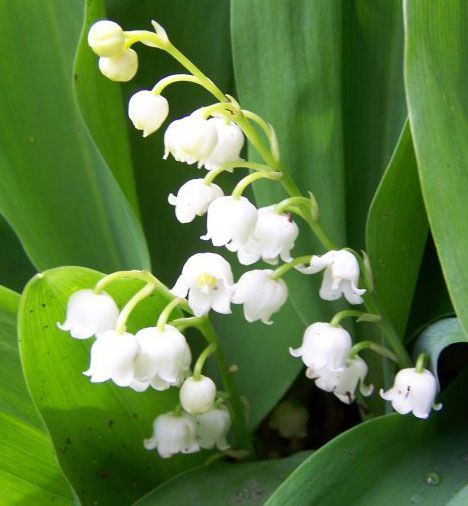 Mois de Mai printanier Ultime étape avant l’été                                              Glanons le muguet                                              Une fleur parfumée                                              Et, offrons en secret                                              Toute sa subtilitéACROSTICHES OFFERTS PAR JACKDIDIERMuguet parfuméUne fleur adorée     Glanée dans la forêt    Union de clochettes    Et de feuilles vertes              Toute épanouie début Mai.